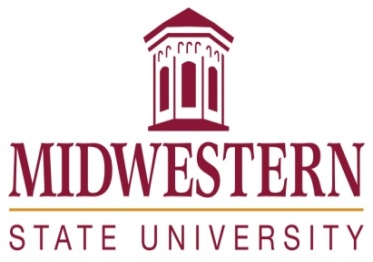 Course Syllabus: School and SocietyWest College of Contact InformationInstructor: Office: Office hours:Office phone:  E-mail: Course DescriptionTextbook & Instructional Materials Sadker, D. M. & Zittleman, K. R. (2010). Teachers, schools, and society. (10th ed.). New York, NY: McGraw-Hill Companies, Inc.Objectives Students will be able to explain and give examples of how changes in our country’s political economy and ideology have impacted public schools.Students examine the varied views on the purpose of education and will be able to explain and give examples of how schools work to shape society.Each student will begin to build his/her personal educational philosophy, based on information from Aristotle to contemporary influences.Students will be able to explain and give examples of instructional techniques effective with all learners.Students will develop observational skills as a research technique and demonstrate ability to apply this technique to draw conclusions.Students will interpret state school testing data and discuss what it means about student learning.Students will identify and interpret comparative data regarding schools from other countries and schools from the US and make an argument regarding strengths and areas of opportunities in those schools.Students will examine laws related to schools and how they relate to laws that apply to larger society.Students will promote learner-centered instruction as preferable to teacher-centered instruction.Each student will “sell” the desirability of equity in the classroom.Students will become salespersons for choices and differentiated assignments in the classroom.When presented with current issues, students will encourage an analysis of both sides of the issue.Content	This course is an examination of the role of the school in a democratic society with an emphasis on educational equity.Specifically, students will understand how schools are influenced and developed as a reflection of society while also cultivating and changing that same society.Students will learn how schools respond to federal, state and local expectations of constituents. Students will evaluate the role of school systems in the nation’s place in a global economy in light of federal, state and local objectives/outcomes.Students will gain an understanding of social issues of poverty, inequality in race and gender, and educational discrimination. Students will compare the historical context/rationale of the public educational system in relation to current trends.Students will analyze the role of curriculum, assessment and instructional practice in relation to global, federal, state and local governance expectations.Study Hours and Tutoring Assistance Student HandbookRefer to: Academic Misconduct Policy & ProceduresGradingTable 1: Table 2: Chapter Assignments Quizzes Video ObservationsExtra Credit Late Work  Desire-to-Learn (D2L)Extensive use of the MSU D2L program is a part of this course. Each student is expected to be familiar with this program as it provides a primary source of communication regarding assignments, examination materials, and general course information. You can log into D2L through the MSU Homepage. If you experience difficulties, please contact the technicians listed for the program or contact your instructor.Attendance Online Computer RequirementsInstructor Class PoliciesChange of ScheduleA student dropping a course (but not withdrawing from the University) within the first 12 class days of a regular semester or the first four class days of a summer semester is eligible for a100% refund of applicable tuition and fees. Dates are published in the Schedule of Classes each semester.Refund and Repayment PolicyA student who withdraws or is administratively withdrawn from Midwestern State University (MSU) may be eligible to receive a refund for all or a portion of the tuition, fees and room/board charges that were paid to MSU for the semester. HOWEVER, if the student received financial aid (federal/state/institutional grants, loans and/or scholarships), all or a portion of the refund may be returned to the financial aid programs. As described below, two formulas (federal and state) exists in determining the amount of the refund. (Examples of each refund calculation will be made available upon request).Services for Students With Disabilities In accordance with Section 504 of the Federal Rehabilitation Act of 1973 and the Americans with Disabilities Act of 1990, Midwestern State University endeavors to make reasonable accommodations to ensure equal opportunity for qualified persons with disabilities to participate in all educational, social, and recreational programs and activities. After notification of acceptance, students requiring accommodations should make application for such assistance through Disability Support Services, located in the Clark Student Center, Room 168, (940) 397-4140. Current documentation of a disability will be required in order to provide appropriate services, and each request will be individually reviewed. For more details, please go to http://www.mwsu.edu/student-life/disability.College PoliciesCampus Carry Rules/PoliciesRefer to: Campus Carry Rules and PoliciesSmoking/Tobacco PolicyCollege policy strictly prohibits the use of tobacco products in any building owned or operated by WATC.  Adult students may smoke only in the outside designated-smoking areas at each location.Alcohol and Drug PolicyTo comply with the Drug Free Schools and Communities Act of 1989 and subsequent amendments, students and employees of Midwestern State are informed that strictly enforced policies are in place which prohibits the unlawful possession, use or distribution of any illicit drugs, including alcohol, on university property or as part of any university-sponsored activity. Students and employees are also subject to all applicable legal sanctions under local, state and federal law for any offenses involving illicit drugs on University property or at University-sponsored activities.Grade Appeal ProcessNotice
Changes in the course syllabus, procedure, assignments, and schedule may be made at the discretion of the instructor.Course Schedule:Details for each quiz, assignment, or activity can be found in the corresponding folder found in the folder for the week. AssignmentsPointsQuizzes (9 at 50 pts each)450Chapter Assignments (9 at 50 pts each)450Video Observations (3 at 33 pts each)99Self Introduction1Total Points1000GradePointsA900 to 1000B800 to 899C700 to 799D600 to 699FLess than 600Week ChapterAssignment Due DateWeek 1Introduction to CourseRead Syllabus and explore course content-  January 22Self-Introduction on Discussion Board - January 23Week 2Chapter 7Chapter 7 Poster – January 29Week 3Chapter 7Chapter 7 Quiz - February 2Week 4Chapter 8Chapter 8 Quiz - February 9Chapter 8 Philosophy of Education – February 12Week 5Chapter 9Chapter 9 Quiz – February 16Chapter 9 Question Video – February 19Week 6Observation 1Video Observation 1 – February 26Week 7Chapter 10Chapter 10 Quiz – March 1Chapter 10 Ethics Assessment – March 4Week 8Chapter 2Chapter 2 Quiz – March 8Chapter 2 Learning Styles – March 11Week 9Chapter 3Chapter 3 Quiz – March 25Week 10Chapter 3Chapter 3 Letter to the Editor – March 29Week 11Chapter 4Chapter 4 Quiz – April 5Chapter 4 Public Service Announcement – April 8Week 12Observation 2Video Observation 2 – April 15Week 13Chapter 5Chapter 5 Quiz – April 19Chapter 5 Five Factory Theory of Public Schools – April 22Week 14Chapter 6Chapter 6 Quiz – April 26Chapter 6 Current Events Article Reflection – April 29Week 15Observation 3Video Observation 3 – May 6th